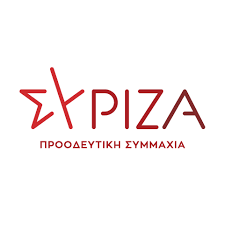 								Αθήνα, 25.1.2021ΕΠΙΣΤΟΛΗΤου Νικολάου Παππά του Στυλιανού, Βουλευτή Β΄3 Νοτίου Τομέα Αθηνών της ΚΟ Σύριζα-Προοδευτική Συμμαχία, Αντιπροέδρου της Κοινοβουλευτικής Ομάδας Φιλίας της Βουλής των Ελλήνων με το Κοινοβούλιο της Βόρειας Μακεδονίας, του Γεωργίου Κατρούγκαλου του Στυλιανού-Παναγιώτη, Βουλευτή Β΄1 Βόρειου Τομέα Αθηνών, μέλους της Διαρκούς Επιτροπής Εθνικής Άμυνας και Εξωτερικών Υποθέσεων της Βουλής των Ελλήνων, Τομεάρχη Εξωτερικών της ΚΟ Σύριζα-Προοδευτική Συμμαχία και των Βουλευτών της ΚΟ Σύριζα-Προοδευτική Συμμαχία, μελών τη Κοινοβουλευτικής Ομάδας Φιλίας της Βουλής των Ελλήνων με το Κοινοβούλιο της Βόρειας ΜακεδονίαςΠΡΟΣ Τον κο. Γεώργιο Βλάχο του Θεοδώρου, Βουλευτή Ανατολικής Αττικής, Πρόεδρο της Κοινοβουλευτικής Ομάδας Φιλίας της Βουλής των Ελλήνων με το Κοινοβούλιο της Βόρειας Μακεδονίας.Κοιν. Στον Αξιότιμο Πρόεδρο της Βουλής των Ελλήνων, κο. Κωνσταντίνο Τασούλα. Αξιότιμε κε. Πρόεδρε της Κοινοβουλευτικής Ομάδας Φιλίας της Βουλής των Ελλήνων με το Κοινοβούλιο της Βόρειας Μακεδονίας,Δυνάμει της από 19.3.2020 απόφασης του Προέδρου της Βουλής των Ελλήνων, συγκροτήθηκε η Κοινοβουλευτική Ομάδα Φιλίας της Βουλής των Ελλήνων με το Κοινοβούλιο της Βόρειας Μακεδονίας, με σκοπό την ενίσχυση της κοινοβουλευτικής συνεργασίας και διπλωματίας σε διεθνές διμερές επίπεδο, την ενίσχυση των θέσεων της χώρας μας και την προώθηση και ενδυνάμωση των σχέσεων μεταξύ των δύο Κοινοβουλίων.Πλην όμως, η εν λόγω Ομάδα Φιλίας δεν έχει λειτουργήσει μέχρι και σήμερα, παρότι μετά την ιστορική συμφωνία των Πρεσπών που επετεύχθη επί διακυβέρνησης ΣΥΡΙΖΑ, μεταξύ των δύο χωρών έχει «ανοίξει» ένα καινούριο κεφάλαιο στους τομείς της διπλωματίας, της εξωτερικής πολιτικής και ασφάλειας και της οικονομικής συνεργασίας. Τη νέα αυτή πραγματικότητα παραδέχεται πλέον και η Κυβέρνηση της ΝΔ, η οποία δηλώνει ότι εγγυάται και τιμά τη Συμφωνία των Πρεσπών, υποστηρίζει ότι αυτή πρέπει να τηρείται στο ακέραιο, αναγνωρίζοντας η ίδια η Κυβέρνηση τα τεράστια και πολλαπλά οφέλη που απορρέουν για τη χώρα μας από την εφαρμογή της εν λόγω ιστορικής Συμφωνίας.Συνεπώς και προκειμένου να ενισχυθεί περαιτέρω η ουσιαστική συνεργασία ανάμεσα στις δύο χώρες, παρακαλούμε όπως αναλάβετε πρωτοβουλίες για την ενδυνάμωση τόσο των διπλωματικών όσο και των κοινοβουλευτικών σχέσεων Ελλάδας – Βόρειας Μακεδονίας και αιτούμαστε την άμεση «ενεργοποίηση» της εν λόγω Ομάδας Φιλίας και τη διενέργεια θεματικών διασκέψεων σε τομείς μείζονος ενδιαφέροντος για τις δύο γείτονες χώρες. Σε κάθε τέτοια πρωτοβουλία θα μας βρείτε αρωγούς σας. Με τιμή,Παππάς ΝικόλαοςΚατρούγκαλος ΓεώργιοςΑγαθοπούλου Ειρήνη-ΕλένηΑναγνωστοπούλου Αθανασία (Σία)Αυλωνίτης Αλέξανδρος-ΧρήστοςΒούτσης ΝικόλαοςΓεροβασίλη ΌλγαΔρίτσας ΘεόδωροςΖαχαριάδης ΚωνσταντίνοςΜάλαμα ΚυριακήΜάρκου ΚωνσταντίνοςΜπουρνούς ΙωάννηςΠούλου Παναγιού (Γιώτα)Σκούφα Ελισσάβετ (Μπέττυ)Σπίρτζης ΧρήστοςΦίλης ΝικόλαοςΧρηστίδου Ραλλία